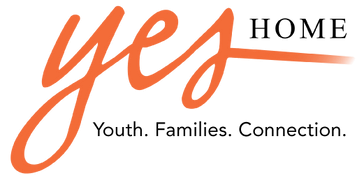 Dear Friend of the YES Home:Youth Encouragement Services (the YES Home) is holding its Annual Golf Tournament at Sugar Ridge Golf Club on June 3rd, 2024 with a shotgun start at 8:30 am.  The YES Home is a trauma informed agency that encourages youth to achieve their highest potential, improve behaviors and make positive choices. We provide a family-like atmosphere for youth to develop pro-social, independent living and employment skills. We promote connections with youth, their families, and community.Why support the YES Home? We know that the YES Home makes a difference. We are the only group home for teenagers in Southeastern Indiana. Our goal is to keep youth where they maintain their school and community connections. We have several projects for which we are raising funds, including renovating our entire (currently unused) first floor to expand to serve more youth.  This is a huge initiative we are undertaking but we are turning youth away because we just do not have enough room. Here is the impact the YES Home made on one of our former youth:Coming to the YES Home is a life changing experience. When I came to the YES Home, I had no hope. didn't care about life anymore and felt I was just barely surviving. When I came here, I didn't want to listen to what the staff had to say and was only worried about trying to get out as fast as possible. Through the frustration and pain, the staff here stood by me. I know that I caused them a lot of stress at the time. But even through it, they stuck by my side. When I felt like all hope was lost, they showed me otherwise. They are very loving and caring. They really want what is best for every kid here. I may not have seen it while living there, but looking back, this place changed my life. We had many group and individual sessions that helped with learning fundamental skills to put you on the right track. The workbooks we did helped break down what we were going through and see the light in even the darkest of times. This place step by step helped to push me further in life. I think back on the YES Home often when I am having trouble and just think about the things we've talked about and the advice they gave me. I was used to people telling that this time things will be different and it never was. The YES Home really was different. The loving atmosphere the staff created helped me to lower my guard and really work through the things I needed to. I want to thank everyone at the YES Home for helping me so much in life. (I wrote this sitting at the YES Home. I stopped by to say hi five years after I left. The YES Home still feels like home to me).Please review the enclosed and consider sponsoring our event. Your support of our event helps children who have no other place to go. To learn more about the YES Home and to sign up for our newsletter, please visit our website at www.yeshome.org or contact me at 812-926-0110 or amy@yeshome.org.  Thank you again for your support.Sincerely,Amy Phillips, Executive DirectorSponsorship Registration Form: Company:_____________________________________________________________________Contact  and email:_______________________________________________________________________Mailing Address:_______________________________________________________________________Phone:________________________________________________________________________Title Sponsor: Calcomm Indiana plus _______________________ (we are looking for additional title sponsors with the support of Calcomm)___Platinum Sponsor $2000		___Gold Sponsor $1500	___Silver Sponsor $1200___Drink Sponsor $1000	___Auction Prizes $400	___Competition Prizes $400		(Civista) Cart Sponsor $1200		___Lunch Sponsor $1500		___Dinner Sponsor $2500 (Medmizer) ___Hole Sponsor $125 ___Hole in One Sponsorship $1000 or you can provide your own ___Golf Balls with YOUR Logo $800___Winning Teams Cash Prizes ___First Place $400___Second Place $300___Third Place $200Team sign ups will be available online after January 1st at www.yeshome.org/events. Please return your sponsorship to the YES Home at 11636 County Farm Road, Aurora IN 47001. Please email your business logo to natalie@yeshome.org. Thank you!  YES Home Golf Outing Sponsorship Levels and BenefitsTitle Sponsor $3500 – Calcomm IndianaExclusive Company Banner at EventRecognition on Promotional Items Two Team entry (two foursomes)Prominent Display at Outing and in list of SponsorsRecognition at Awards Dinner and on all YES Home media sitesExclusive logo recognition on Hole SignagePlatinum Sponsor $2000Recognized on Banner at Event One team entry (foursome)Prominent Display at Outing and in list of sponsorsRecognition at Awards Dinner and on all YES Home Media Sites Exclusive logo recognition on Hole Signage Gold Sponsor $1500Recognition at Awards Dinner and on all YES Home Media Sites Prominent Display at Outing and in list of sponsorsFoursome in outing Exclusive logo recognition on Hole SignageCart Sponsor $1200	Signage on Player Golf Cart	Recognition on all YES Home Media Sites	Foursome in golf outingSilver Sponsor $1200Recognition at Awards Dinner and on all YES Home Media SitesFoursome in golf outingProminent Display at Outing and in list of sponsorsDinner Sponsor $2500Recognition at Awards Dinner and on all YES Home Media SitesOne team entry (foursome)Prominent Display at Outing and in list of sponsorsLunch Sponsor $1500Recognition at Shotgun StartOne team entry (foursome) Prominent Display at Outing and in list of sponsorsDrink Sponsor $1000Prominent Display at Outing and on list of sponsorsRecognition at Awards Dinner and on all YES Home Media SitesHole In One Sponsorship (Buy Insurance) $600Recognition as Hole in One Sponsor on Promotional itemsRecognition on Signage on Course Day of OutingAuction Items $400Recognition at Awards Dinner and on all YES Home Media SitesCompetition Prizes $400Recognition at Awards Dinner and on all YES Home Media SitesWinning Teams Cash Prizes First Place $400Second Place $300Third Place $200	Recognition at Awards Dinner and on all YES Home Media Sites